Zelené aktivity školy : 2. Korešpondenčná škola ekológie XXI. ročník          Motto:         „Starostlivosť o pôdu vyzerá byť jednoduchá, ak váš pluh je ceruzka, a vy ste tisíc míľ od kukuričného poľa.“ (D.D.Eisenhower)  Organizátor:  Občianske združenie TATRY, Liptovský Mikuláš 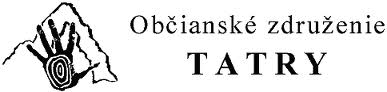             Termín :        september 2019 – marec 2020  Cieľ :      Podnecovať záujem detí a mládeže o ekológiu na dobrovoľnom základe,  podporiť tvorivé myslenie, prehĺbiť citovú zaangažovanosť na stave životného prostredia, prehĺbiť osobnú zodpovednosť za osud planéty Zem, podporiť medzipredmetové a analytické myslenie, podnietiť k aktívnemu využívaniu voľného času.            Výsledky :   V školskom roku 2019/2020 sa do KŠE zapojilo 85 žiakov z celého Slovenska                                a certifikáty získalo len 69 žiakov.                                 Aj traja žiaci našej školy získali certifikáty úspešných                                      riešiteľov :      1. Janka Alexiová – I.A                                     2. Lucia Peťková   – I.A                                     3. Viktória Jonášová – I.A 